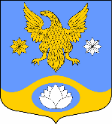 Р О С С И Й С К А Я    Ф Е Д Е Р А Ц И ЯЛЕНИНГРАДСКАЯ ОБЛАСТЬМУНИЦИПАЛЬНОЕ ОБРАЗОВАНИЕ КОЛТУШСКОЕ СЕЛЬСКОЕ ПОСЕЛЕНИЕВСЕВОЛОЖСКОГО МУНИЦИПАЛЬНОГО РАЙОНАЛЕНИНГРАДСКОЙ ОБЛАСТИСОВЕТ ДЕПУТАТОВР Е Ш Е Н И Е  10 сентября 2020 года № 27                                                                       дер.Колтуши         В соответствии с Федеральным законом от 06.10.2003 № 131-ФЗ «Об общих принципах организации местного самоуправления в Российской Федерации», совет депутатов принялРЕШЕНИЕ:1. Внести в устав муниципального образования Колтушское сельское поселение Всеволожского муниципального района Ленинградской области (далее – устав) следующие изменения:1.1. часть 1 статьи 38 устава изложить в следующей редакции:«1. Проект бюджета муниципального образования (далее – бюджет) составляется администрацией, рассматривается и утверждается сроком на три года (очередной финансовый год и плановый период) решением совета депутатов.».2. Направить настоящее решение в Управление Министерства юстиции Российской Федерации по Ленинградской области для государственной регистрации.3. После государственной регистрации опубликовать настоящее решение в газете «Колтушский вестник» и разместить на официальном сайте муниципального образования Колтушское сельское поселение Всеволожского муниципального района Ленинградской области.4. Контроль за исполнением решения возложить на главу муниципального образования.Глава муниципального образования                                                    Э.М.ЧиркоО внесении изменений в устав муниципального образования Колтушское сельское поселение Всеволожского муниципального района Ленинградской области